ETS College Visit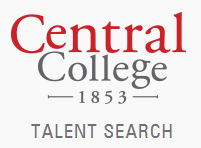 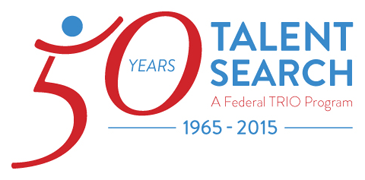 Woodside Middle School andHarding Middle School 8th Grade ETS studentsThursday, October 29, 2015Please Join the ETS staff as we visit The University of Northern Iowa on Thursday, October 29, 2015.  Students will have the opportunity to:Tour the CampusSee a Residence HallEat Lunch in the Dining HallHear from Admissions RepresentativesMeet campus faculty  You will be absent for the entire school dayIf you are interested in joining us for this visit, please fill out the    attached paperwork return it to the front office.Wednesday,October 14th ***Late applications will be reviewed on an individual basis, but may not be accepted***Questions!?! Call the ETS office at 1-800-527-4047 or Bob at 515-490-5828.Permission for Educational Talent Search Personnel To Seek Medical/Dental ServicesI hereby give my consent for Educational Talent Search (ETS) personnel to select and secure medical/dental services, as ETS personnel deem prudent and necessary for the health and safety of my student while he/she is a participant in an ETS event. Medical services may include but are not restricted to outpatient treatment, emergency hospitalization, anesthesia, surgery, injections, and/or prescription drugs.I understand that insurance contracted by ETS will cover the cost of treating my son/daughter for illnesses and accidents (up to $1000) occurring while engaged in program activities to the extent covered by the ETS insurance policy.I understand that illnesses or accidents that are the result of a pre-existing condition or self-inflicted injury are excluded from ETS insurance coverage. In the case of an illness or accident that is the result of a pre-existing condition or self-inflicted injury, I will assume full responsibility for cost of treatment of my student.I ask that billing and necessary diagnostic information/medical records related to medical/dental services provided to my child at the request of ETS personnel be released to/directed to the attention of:Louise Esveld, Pre-College Programs DirectorCentral College812 UniversityPella, IA 50219or to the insurance company contracted by ETS to provide medical/dental coverage for program participants.I understand that if ETS or the insurance provider deems the illness or accident to be the result of a pre-existing condition or self-inflicted injury, the bill will be promptly forwarded to me for payment or submission to my insurance carrier.This release shall be in full force and effect throughout the event period of October 29, 2015.  Your consent signature is included as part of the parent/guardian permission on the next page.Expectations for ParticipantsYou should be prepared to do a lot of walking.  The weather can be cold or warm and may be rainy, so your attire should be appropriate and follow general school rules for dress. If applicable, you will room with up to four of your peers of the same gender during the hotel stay.  Male and female students are not allowed in each other’s rooms.  A room curfew will be established by the chaperones.  You are expected to behave appropriately as a representative of Educational Talent Search and the State of Iowa.  When visiting sites, you will be respectful of others and of public property, as well as the rules and regulations of each site.  You will be expected to stay with the group at all times, unless directed otherwise.  In general, you will follow the directions of your adult chaperones.Parent/Guardian PermissionParent/Guardian,Please sign below to indicate you are aware your student is applying to attend the Educational Talent Search sponsored event October 29, 2015, that you have read and agree to the medical and dental services statement, and understand the insurance agreement. We will provide additional information and a specific itinerary once the event roster has been finalized.________________________________________________            ________________________ Parent/Guardian Signature					           DateStudent ContractI agree to meet the expectations for the ETS field trip.  I understand that I will be given more detailed information at a later date.  All information provided on this application is true and accurate. _______________________________________________Student Name (Print)_______________________________________________                 _______________________Student Signature							 Date2015-2016   EDUCATIONAL TALENT SEARCH ACTIVITY EMERGENCY CARDStudent Name_______________________________________   School Name______________________________Student Cell Phone Number_______________________________________________________________________Address_________________________________________________ Birth Date____________________________Is the address above new?  Yes    NoParent/Guardian_________________________________ Home #______________  Work #___________________Doctor__________________ Phone #______________  Dentist___________________ Phone #________________Alternate Emergency Contact__________________________________________________________________________________		                            Name			Relationship			       Phone #Medication: No___   Yes___   Please list names and dosages:  __________________________________________________________________________________________________________________________________________________________________________________________Health Condition: No___   Yes___ Specify_______________________________________________________________________________________Grade ReviewStudent Name:__________________________________________Block 1/Hour 1 Class:___________________________Comments:Current GradeTeacherInitialsBlock 2/Hour 2 Class:___________________________Comments:Current GradeTeacherInitialsBlock 3/Hour 3 Class:___________________________Comments:Current GradeTeacherInitialsBlock 4/Hour 4 Class: ___________________________Comments:Current GradeTeacherInitialsBlock 5/Hour 5 Class:___________________________Comments:Current GradeTeacherInitialsBlock 6/Hour 6 Class:___________________________Comments:Current GradeTeacherInitialsBlock 7/Hour 7 Class:___________________________Comments:Current GradeTeacherInitialsBlock 8/Hour 8 Class:___________________________Comments:Current GradeTeacherInitials